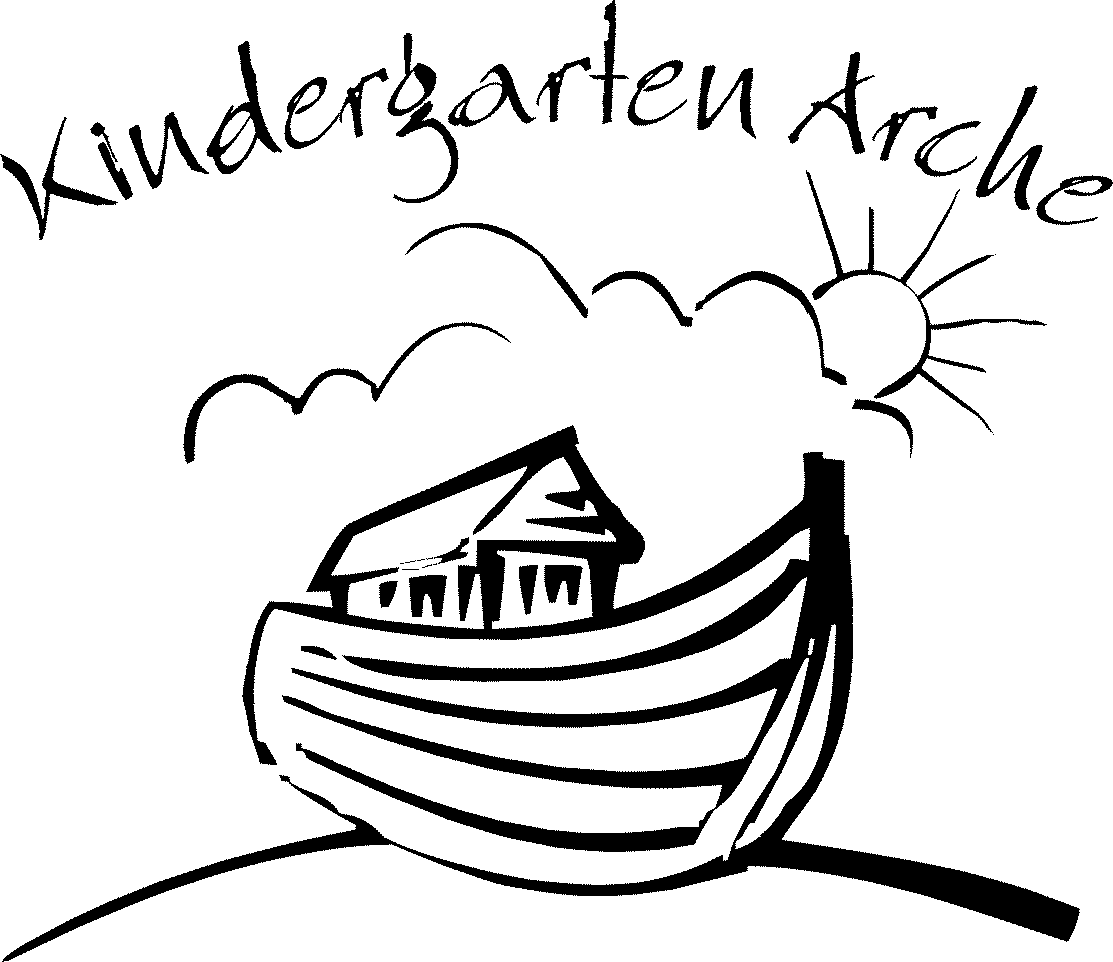 Anmeldung für das Kindergartenjahr 2019-2020Ab September 2019 bzw. Januar 2020 haben wir wiederPlatz in der Arche!Deswegen freuen wir uns, wenn Sie, liebe Eltern, Ihr Kind für das kommende Kindergartenjahr bei uns anmelden. In unserer Kinderkrippe können wir zwölf  Kinder von 1-3 Jahren optimal betreuen. Ebenso nehmen wir auch Kinder gleich in die Regelgruppen auf.Wir stehen Ihnen gerne für weitere Informationen und Rückfragen                                    zur Verfügung.Für die Anmeldung Ende Februar bitten wir Sie, vorher telefonisch einen Termin mit uns zu vereinbaren. Bitte melden Sie Ihr Kind auch an, wenn es erst im Januar 2020 aufgenommen werden soll, damit wir das gesamte Kindergartenjahr besser planen können.                                                                                                 Sie erreichen uns unter der Telefonnummer 09867-363.Wir freuen uns auf Ihren AnrufIhr Kindergarten-Arche-Team